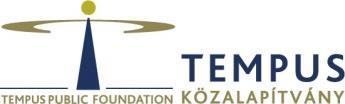 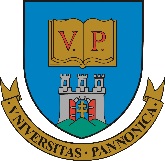 				Erasmus+ Hallgatói	      	       Tanulmányi Mobilitási Pályázat2023/2024-es őszi félévéreA pályázat beadásának határideje: 2023. április 3.A pályázat beadásának helye: Veszprém: Adorján Kolos, Intézményi Erasmus koordinátor, Oktatási Igazgatóság, Nemzetközi Iroda,Egyetem u. 10. „A” épület, fsz. 5. irodaNagykanizsa: Dr. Ernszt Ildikó, Erasmus koodinátor, Nagykanizsa, Zrínyi M. u. 18.Zalaegerszeg: Hadászi Ágnes Melinda, Erasmus koordinátor, Zalaegerszeg, Gasparich M.u. 18/A („D” épület, 2. em., 218.)A pályázatot elektronikusan is be kell adni, lehetőleg egy tömörített (rar, zip) fájlban a következő e-mail címre: erasmus@uni-pannon.huInformációk: Facebook: @pannonemiInstagram: pannon.erasmusA Pannon Egyetem pályázatot hirdet az Európai Unió Erasmus+ programjának keretén belül külföldi részképzés teljesítésére. Jelen pályázati időszakban a részképzés legkorábban a 2023/2024-es őszi félévében kezdhető el. Az Erasmus+ program keretében tanulmányi szintenként, tehát alap,- mester és doktori képzésen 12 hónap áll a hallgatók rendelkezésére külföldi részképzés és szakmai gyakorlat céljából: 3-12 hónapos tanulmányi célú, és/vagy2-12 hónapos szakmai gyakorlati célú mobilitás időszakokban. A korábbi Erasmus programban eltöltött időszak is beleszámít a 12 hónapos időkeretbe.Kiegészítő támogatásra pályázhatnak:fogyatékkal élő és tartósan beteg hallgatókszociálisan hátrányos helyzetű hallgatók (A támogatásra azon hallgatók jogosultak, akik az alábbi felA pályázatban részt vehet, aki:magyar állampolgárságú, vagy Magyarországon érvényes letelepedési, illetve tartózkodási engedéllyel rendelkezik a Pannon Egyetem beiratkozott hallgatója,a megpályázott időszakban aktív hallgatói jogviszonnyal rendelkezik, felsőoktatási szakképzésben, alapképzésben, mesterképzésben illetve doktori képzésben vesz részt,nappali, vagy levelező tagozaton tanul a küldő intézményben,a pályázat beadásakor legalább egy lezárt félévvel rendelkezik,szakmailag felkészült és birtokában van a szükséges nyelvtudásnak. Amennyiben a pályázónak nincsen B2 szintű nyelvvizsgája abból a nyelvből, amelyen a kinti tanulmányait végezni kívánja, nyelvi szintfelmérőn kell részt vennie a Pannon Egyetem Nemzetközi Irodájában, melynek sikeressége a mobilitás megkezdésének feltétele.A pályázat benyújtásához szükséges dokumentumok:magyar nyelvű jelentkezési lap,intézeti/tanszéki koordinátor által aláírt Learning Agreement / tanulmányi szerződés (minden megjelölt fogadóintézményhez külön, min. 16 ECTS kredit), önéletrajz, motivációs levél (magyarul + külföldön folytatott gyakorlati munkavégzés nyelvén),1 db útlevélkép,egy (legutóbb) lezárt félév NEPTUN-ból kinyomtatott, az Oktatási Igazgatóság által hitelesített tárgylistája és eredményei (amennyiben még csak egy lezárt félévvel rendelkezik, elegendő egy),államilag elismert nyelvvizsga bizonyítvány (ok) másolata,szakmai referencia (szaktanári ajánlás az adott terület oktatójától)hallgatói nyilatkozat (gondviselő, vagy hozzátartozó által aláírva)elért eredmények, díjak, helyezések (opcionális),rendszeres szakmai-, közösségi-, kulturális-, sporttevékenységről szóló igazolás (opcionális),korábbi, külföldön töltött szakmai gyakorlatok, tanulmányutak ösztöndíjak jegyzéke.Pályázni kizárólag olyan külföldi felsőoktatási intézményekbe lehet, amelyekkel a Pannon Egyetemnek erre vonatkozó érvényes szerződése van. A Partnerintézmények listáját honlapunkon érheti el. (Partnerintézmények listája). A pályázat elbírálása kétkörös rendszerben működik tanszéki és intézményi szinten. A pályázati anyagot szíveskedjenek elektronikusan kitöltve, tömörített (zip,rar formátumban) az erasmus@uni-pannon.hu e-mail címre megküldeni!A pályázattal és a programmal kapcsolatos további információkért érdeklődni lehet az alábbi elérhetőségeken:Személyesen: Adorján Kolos, Intézményi Erasmus és Campus Mundi koordinátornálE-mailben: erasmus@uni-pannon.huTelefonon: 0036 88-624753Oktatási Igazgatóság, Nemzetközi Mobilitási Iroda, Egyetem u. 10. „A” épület, fsz. 5. irodaÜgyfélfogadási idő (Nemzetközi Iroda) Hétfő 		9-11 hKedd 		13-15 h      Szerda 	9-11 h; 13-15 h Csütörtök 	9-11 h; 13-15 hPéntek 	9-11 h2020. október 1-jétől online ügyfélfogadás is igénybevehető (erasmus@uni-pannon.hu) Foglaljon online fogadóórára időpontot e-mailben és online, a Zoom-on válaszolunk kérdéseire!A pályázat összeállítása ügyében a kari Erasmus koordinátorok is állnak rendelkezésükre:GTK: Vajda Tünde: vajda.tunde@gtk.uni-pannon.huMIK: Kovács-Ujvári Orsolya: ujvari@mik.uni-pannon.huMK: Darabos Kíra: darabos.kira@mk.uni-pannon.hu MFTK: Sipos Nikolett: sipos.nikolett@mftk.uni-pannon.huZEK: Hadászi Ágnes Melinda: hadaszi.agnes.melinda@zek.uni-pannon.huÁltalános tájékoztatás1. A pályázattípus céljaCélja, hogy lehetővé tegye oktatási, nyelvi és kulturális tapasztalatok megszerzését egy másik program ország felsőoktatási intézményben. A tanulmányi célú mobilitásnak elő kell segítenie a hallgató tanulmányi előmenetelét és személyes képességeinek fejlesztését.2. A pályázásra jogosultak köreErasmus Charter for Higher Education tanúsítvánnyal rendelkező felsőoktatási intézmény beiratkozott hallgatói.3. Támogatható tevékenységekfelsőoktatási hallgatók tanulmányi célú mobilitása (hossza 3-12 hónap);tanulmányok és szakmai gyakorlat kombinációja (hossza 3-12 hónap).4. A programban részt vevő országokAz Európai Unió tagállamai (Ausztria, Belgium, Bulgária, Ciprus, Csehország, Dánia, Egyesült Királyság, Észtország, Finnország, Franciaország, Görögország, Hollandia, Horvátország, Írország, Lengyelország, Lettország, Litvánia, Luxembourg, Magyarország, Málta, Németország, Olaszország, Portugália, Románia, Spanyolország, Szlovákia, Szlovénia, Svédország).Nem EU tagállamként a programban szintén részt vesz: Macedónia Volt Jugoszláv Köztársaság, Izland, Liechtenstein, Norvégia, Törökország. Valamint Európán kívüli országok.5. Pályázati feltételekA küldő és fogadó felsőoktatási intézmény ECHE tanúsítvánnyal rendelkezik.A hallgató magyar állampolgár, vagy oklevélszerzésre irányuló tanulmányokat folytat az intézményben.Kiutazás legkorábban a felsőoktatási tanulmányok második évében.A hallgató az intézményi elbíráláson megfelelt.A hallgató nyelvi kompetenciáinak ellenőrzése megtörténik az Európai Bizottság által elvárt módon (on-line felmérés a kiválasztás után, illetve a hazaérkezés után).A tanulmányi időszak kombinálható szakmai gyakorlattal. Az egyetlen időszak azt jelenti, hogy a szakmai gyakorlatnak ugyanazon fogadó felsőoktatási intézmény felügyelete alatt kell lezajlania, mint ahol a diák a tanulmányait végzi; a két tevékenységnek egymást követően kell lezajlania. A „kombinált időszakra" vonatkozó támogatási összegek megegyeznek a tanulmányi időszakra vonatkozó rátákkal.Egy képzési ciklusban maximum 12 hónap összesített mobilitási időtartam (akkor is, ha „zero grant” mobilitás). A korábban LLP-ben végzett mobilitási is hozzáadandó (akkor is, ha „zero grant” mobilitás)A külföldi tanulmányok megkezdése előtt egy tartalmilag egyeztetett, írásbeli tanulmányi szerződés megkötése. A mobilitás alatt végzett tevékenységnek illeszkednie kell a hallgató képzési tervébe.A tanulmányi időszak végén a külföldi fogadóintézménynek igazolást kell kiadnia az elvégzett tanulmányi programról és eredményekről.A küldő intézmény kötelessége a tanulmányi szerződésben vállalt, teljesített és igazolt tevékenységek teljes elfogadása.A hallgatók a külföldön töltött időszak folyamán is jogosultak az anyaintézményüknél kapott tanulmányi ösztöndíjra vagy egyéb hitel folyósítására.6. PrioritásokAz oktatás és képzés területén az alábbi prioritások kerültek meghatározásra:Készségek és kulcskompetenciák, mint a vállalkozókészség, digitális kompetenciák és többnyelvűség, továbbá újszerű és tanulóközpontú pedagógiai módszerek fejlesztése;Az információs és kommunikációs technológiák (IKT) használatának elősegítése az oktatásban, többek között nyitott oktatási segédanyagokhoz való hozzáférés, IKT-alapú tanítás és a digitális tartalmak felhasználói és előállítói jogainak és kötelezettségének átláthatósága révén;Készségek és végzettségek átláthatóságának és elismerésének javítása;Az oktatás és képzés, illetve a készségek fejlesztése területén a beruházások és pénzügyi támogatások illeszkedésének elősegítése, valamint az oktatásba és képzésbe történő hatékony és fenntartható beruházások európai és nemzeti szinten történő megvitatásának ösztönzése az érintettek bevonásával.TovábbáA felsőoktatás esetében fontos szempont adott projekt hozzájárulása az európai felsőoktatási rendszerek modernizációjához, amint az a 2011-es EU Felsőoktatási ütemtervben meghatározásra került7. A támogatás mértékeA támogatás a következő költségtípusokból tevődik össze:Támogatás speciális igények esetén: fogyatékkal élő résztvevők esetében a tényleges költség alapján számolvaNyelvi felkészítés támogatása: az Európai Bizottság online felkészítő rendszerével támogatott nyelveken kívüli nyelvi felkészítés esetében lehetséges a szervezési támogatásbólHallgatói ösztöndíj mértéke:Sikeres pályázást kívánunk!(Pannon Egyetem, Nemzetközi Iroda)Fogadó országtanulmányi ösztöndíjMagas megélhetési költségű célországok(Dánia, Finnország, Írország, Izland, Liechtenstein, Luxemburg, Norvégia, Svédország, Nagy-Britannia)600 € / hóKözepes megélhetési költségű célországok(Ausztria, Belgium, Ciprus, Németország, Görögország, Spanyolország, Franciaország, Olaszország, Hollandia, Málta, Portugália)600 € / hóAlacsonyabb megélhetési költségű célországok(Bulgária, Csehország, Észtország, Horvátország, Lettország, Litvánia, Lengyelország, Románia, Szlovákia, Szlovénia, Macedónia, Törökország)540 € / hóRendkívüli támogatás: hátrányos helyzetű hallgatóknak250 € / hóPartnerországokba irányuló mobilitások (ICM)     700€ / hó